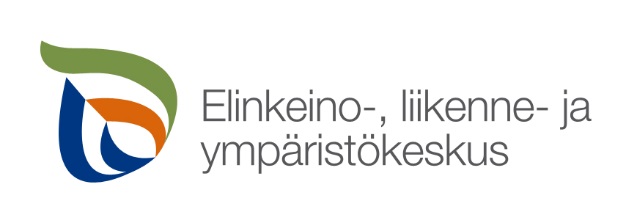 HAKEMUSPorotalouden ja luontaiselinkeinojen rakennetukilain (986/2011) sekä Kolttalain (253/1995) tutkimusmäärärahat Uusi hakemusHakemus vuodelle 2021Dnro (Määrärahan myöntöpäätöksestä)Kohde-/Projektinro (Määrärahan myöntöpäätöksestä)1 HANKKEEN NIMI1 HANKKEEN NIMI1 HANKKEEN NIMI1 HANKKEEN NIMI1 HANKKEEN NIMI1 HANKKEEN NIMI1 HANKKEEN NIMI1 HANKKEEN NIMI1 HANKKEEN NIMI1 HANKKEEN NIMI1 HANKKEEN NIMIHankkeen nimi englanniksiHankkeen nimi englanniksiHankkeen nimi englanniksiHankkeen nimi englanniksiHankkeen nimi englanniksiHankkeen nimi englanniksiHankkeen nimi englanniksiHankkeen nimi englanniksiHankkeen nimi englanniksiHankkeen nimi englanniksiHankkeen nimi englanniksi2 HAKIJA (Virasto/laitos ja sen toimintayksikkö tai henkilö nimi)2 HAKIJA (Virasto/laitos ja sen toimintayksikkö tai henkilö nimi)2 HAKIJA (Virasto/laitos ja sen toimintayksikkö tai henkilö nimi)2 HAKIJA (Virasto/laitos ja sen toimintayksikkö tai henkilö nimi)2 HAKIJA (Virasto/laitos ja sen toimintayksikkö tai henkilö nimi)2 HAKIJA (Virasto/laitos ja sen toimintayksikkö tai henkilö nimi)2 HAKIJA (Virasto/laitos ja sen toimintayksikkö tai henkilö nimi)2 HAKIJA (Virasto/laitos ja sen toimintayksikkö tai henkilö nimi)2 HAKIJA (Virasto/laitos ja sen toimintayksikkö tai henkilö nimi)2 HAKIJA (Virasto/laitos ja sen toimintayksikkö tai henkilö nimi)2 HAKIJA (Virasto/laitos ja sen toimintayksikkö tai henkilö nimi)Nimi (+tilivirastonro)Nimi (+tilivirastonro)Nimi (+tilivirastonro)Nimi (+tilivirastonro)Nimi (+tilivirastonro)Nimi (+tilivirastonro)Nimi (+tilivirastonro)Nimi (+tilivirastonro)Nimi (+tilivirastonro)Nimi (+tilivirastonro)Nimi (+tilivirastonro)JakeluosoiteJakeluosoiteJakeluosoitePostinumero ja -toimipaikkaPostinumero ja -toimipaikkaPostinumero ja -toimipaikkaPostinumero ja -toimipaikkaPostinumero ja -toimipaikkaPostinumero ja -toimipaikkaMaakuntaMaakuntaYhteyshenkilöYhteyshenkilöYhteyshenkilöYhteyshenkilöYhteyshenkilöYhteyshenkilöYhteyshenkilöYhteyshenkilöYhteyshenkilöYhteyshenkilöYhteyshenkilöPuhelinnumero (myös suunta)Puhelinnumero (myös suunta)Puhelinnumero (myös suunta)SähköpostiSähköpostiSähköpostiSähköpostiSähköpostiSähköpostiSähköpostiSähköpostiHankkeen vastuullinen johtajaHankkeen vastuullinen johtajaHankkeen vastuullinen johtajaHankkeen vastuullinen johtajaHankkeen vastuullinen johtajaHankkeen vastuullinen johtajaHankkeen vastuullinen johtajaHankkeen vastuullinen johtajaHankkeen vastuullinen johtajaHankkeen vastuullinen johtajaHankkeen vastuullinen johtajaPuhelinnumero (myös suunta)Puhelinnumero (myös suunta)Puhelinnumero (myös suunta)SähköpostiSähköpostiSähköpostiSähköpostiSähköpostiSähköpostiSähköpostiSähköpostiJakeluosoiteJakeluosoiteJakeluosoiteJakeluosoitePostinumero ja -toimipaikkaPostinumero ja -toimipaikkaPostinumero ja -toimipaikkaPostinumero ja -toimipaikkaPostinumero ja -toimipaikkaPostinumero ja -toimipaikkaPostinumero ja -toimipaikkaMuut hankkeen toteuttajatahot:ELY-keskuksen rahoitusta hakevat muut tahot (organisaatio ja yhteyshenkilö)Muut hankkeen toteuttajatahot:ELY-keskuksen rahoitusta hakevat muut tahot (organisaatio ja yhteyshenkilö)Muut hankkeen toteuttajatahot:ELY-keskuksen rahoitusta hakevat muut tahot (organisaatio ja yhteyshenkilö)Muut hankkeen toteuttajatahot:ELY-keskuksen rahoitusta hakevat muut tahot (organisaatio ja yhteyshenkilö)Muut hankkeen toteuttajatahot:ELY-keskuksen rahoitusta hakevat muut tahot (organisaatio ja yhteyshenkilö)Muut hankkeen toteuttajatahot:ELY-keskuksen rahoitusta hakevat muut tahot (organisaatio ja yhteyshenkilö)Muut hankkeen toteuttajatahot:ELY-keskuksen rahoitusta hakevat muut tahot (organisaatio ja yhteyshenkilö)Muut hankkeen toteuttajatahot:ELY-keskuksen rahoitusta hakevat muut tahot (organisaatio ja yhteyshenkilö)Muut hankkeen toteuttajatahot:ELY-keskuksen rahoitusta hakevat muut tahot (organisaatio ja yhteyshenkilö)Muut hankkeen toteuttajatahot:ELY-keskuksen rahoitusta hakevat muut tahot (organisaatio ja yhteyshenkilö)Muut hankkeen toteuttajatahot:ELY-keskuksen rahoitusta hakevat muut tahot (organisaatio ja yhteyshenkilö)Muut yhteistyötahotMuut yhteistyötahotMuut yhteistyötahotMuut yhteistyötahotMuut yhteistyötahotMuut yhteistyötahotMuut yhteistyötahotMuut yhteistyötahotMuut yhteistyötahotMuut yhteistyötahotMuut yhteistyötahot3 HAETTAVA MÄÄRÄRAHA 3 HAETTAVA MÄÄRÄRAHA 3 HAETTAVA MÄÄRÄRAHA 3 HAETTAVA MÄÄRÄRAHA 3 HAETTAVA MÄÄRÄRAHA 3 HAETTAVA MÄÄRÄRAHA 3 HAETTAVA MÄÄRÄRAHA 3 HAETTAVA MÄÄRÄRAHA 3 HAETTAVA MÄÄRÄRAHA 3 HAETTAVA MÄÄRÄRAHA 3 HAETTAVA MÄÄRÄRAHA Maatilatalouden kehittämisrahaston tutkimusvarat (MAKERA)Maatilatalouden kehittämisrahaston tutkimusvarat (MAKERA)Maatilatalouden kehittämisrahaston tutkimusvarat (MAKERA)Maatilatalouden kehittämisrahaston tutkimusvarat (MAKERA)Maatilatalouden kehittämisrahaston tutkimusvarat (MAKERA)Maatilatalouden kehittämisrahaston tutkimusvarat (MAKERA)Maatilatalouden kehittämisrahaston tutkimusvarat (MAKERA)Maatilatalouden kehittämisrahaston tutkimusvarat (MAKERA)Maatilatalouden kehittämisrahaston tutkimusvarat (MAKERA)Maatilatalouden kehittämisrahaston tutkimusvarat (MAKERA)Maatilatalouden kehittämisrahaston tutkimusvarat (MAKERA) Porotalous- ja luontaiselinkeinot Porotalous- ja luontaiselinkeinot Porotalous- ja luontaiselinkeinot Koltta Koltta Koltta Koltta Koltta Koltta Koltta KolttaJos hanke liittyy tutkimusohjelmaan, niin mihin ohjelmaanJos hanke liittyy tutkimusohjelmaan, niin mihin ohjelmaanJos hanke liittyy tutkimusohjelmaan, niin mihin ohjelmaanJos hanke liittyy tutkimusohjelmaan, niin mihin ohjelmaanJos hanke liittyy tutkimusohjelmaan, niin mihin ohjelmaanJos hanke liittyy tutkimusohjelmaan, niin mihin ohjelmaanJos hanke liittyy tutkimusohjelmaan, niin mihin ohjelmaanJos hanke liittyy tutkimusohjelmaan, niin mihin ohjelmaanJos hanke liittyy tutkimusohjelmaan, niin mihin ohjelmaanJos hanke liittyy tutkimusohjelmaan, niin mihin ohjelmaanJos hanke liittyy tutkimusohjelmaan, niin mihin ohjelmaan4 HANKKEEN RAHOITUKSEN (Lapin ELY-keskus) ALKAMINEN JA HANKKEEN PÄÄTTYMINEN4 HANKKEEN RAHOITUKSEN (Lapin ELY-keskus) ALKAMINEN JA HANKKEEN PÄÄTTYMINEN4 HANKKEEN RAHOITUKSEN (Lapin ELY-keskus) ALKAMINEN JA HANKKEEN PÄÄTTYMINEN4 HANKKEEN RAHOITUKSEN (Lapin ELY-keskus) ALKAMINEN JA HANKKEEN PÄÄTTYMINEN4 HANKKEEN RAHOITUKSEN (Lapin ELY-keskus) ALKAMINEN JA HANKKEEN PÄÄTTYMINEN4 HANKKEEN RAHOITUKSEN (Lapin ELY-keskus) ALKAMINEN JA HANKKEEN PÄÄTTYMINEN4 HANKKEEN RAHOITUKSEN (Lapin ELY-keskus) ALKAMINEN JA HANKKEEN PÄÄTTYMINEN4 HANKKEEN RAHOITUKSEN (Lapin ELY-keskus) ALKAMINEN JA HANKKEEN PÄÄTTYMINEN4 HANKKEEN RAHOITUKSEN (Lapin ELY-keskus) ALKAMINEN JA HANKKEEN PÄÄTTYMINEN4 HANKKEEN RAHOITUKSEN (Lapin ELY-keskus) ALKAMINEN JA HANKKEEN PÄÄTTYMINEN4 HANKKEEN RAHOITUKSEN (Lapin ELY-keskus) ALKAMINEN JA HANKKEEN PÄÄTTYMINENHanke alkaaHanke alkaaHanke alkaaHanke alkaaHanke päättyyHanke päättyyHanke päättyyHanke päättyyHanke päättyyHanke päättyyHanke päättyy5 HANKESUUNNITELMAN TIIVISTELMÄ (PAKOLLINEN)5 HANKESUUNNITELMAN TIIVISTELMÄ (PAKOLLINEN)5 HANKESUUNNITELMAN TIIVISTELMÄ (PAKOLLINEN)5 HANKESUUNNITELMAN TIIVISTELMÄ (PAKOLLINEN)5 HANKESUUNNITELMAN TIIVISTELMÄ (PAKOLLINEN)5 HANKESUUNNITELMAN TIIVISTELMÄ (PAKOLLINEN)5 HANKESUUNNITELMAN TIIVISTELMÄ (PAKOLLINEN)5 HANKESUUNNITELMAN TIIVISTELMÄ (PAKOLLINEN)5 HANKESUUNNITELMAN TIIVISTELMÄ (PAKOLLINEN)5 HANKESUUNNITELMAN TIIVISTELMÄ (PAKOLLINEN)5 HANKESUUNNITELMAN TIIVISTELMÄ (PAKOLLINEN)(5.1 Tausta, 5.2 Liittyminen muihin hankkeisiin, 5.3 Tavoite, 5.4 Tutkimusmenetelmät, 5.5 Hankkeen toteuttajat ja työnjako, 5.6 Aikataulu sekä 5.7 Tulosten julkaisu- ja hyödyntämissuunnitelma.Hakemukseen liitetään yksityiskohtainen hankesuunnitelma.(5.1 Tausta, 5.2 Liittyminen muihin hankkeisiin, 5.3 Tavoite, 5.4 Tutkimusmenetelmät, 5.5 Hankkeen toteuttajat ja työnjako, 5.6 Aikataulu sekä 5.7 Tulosten julkaisu- ja hyödyntämissuunnitelma.Hakemukseen liitetään yksityiskohtainen hankesuunnitelma.(5.1 Tausta, 5.2 Liittyminen muihin hankkeisiin, 5.3 Tavoite, 5.4 Tutkimusmenetelmät, 5.5 Hankkeen toteuttajat ja työnjako, 5.6 Aikataulu sekä 5.7 Tulosten julkaisu- ja hyödyntämissuunnitelma.Hakemukseen liitetään yksityiskohtainen hankesuunnitelma.(5.1 Tausta, 5.2 Liittyminen muihin hankkeisiin, 5.3 Tavoite, 5.4 Tutkimusmenetelmät, 5.5 Hankkeen toteuttajat ja työnjako, 5.6 Aikataulu sekä 5.7 Tulosten julkaisu- ja hyödyntämissuunnitelma.Hakemukseen liitetään yksityiskohtainen hankesuunnitelma.(5.1 Tausta, 5.2 Liittyminen muihin hankkeisiin, 5.3 Tavoite, 5.4 Tutkimusmenetelmät, 5.5 Hankkeen toteuttajat ja työnjako, 5.6 Aikataulu sekä 5.7 Tulosten julkaisu- ja hyödyntämissuunnitelma.Hakemukseen liitetään yksityiskohtainen hankesuunnitelma.(5.1 Tausta, 5.2 Liittyminen muihin hankkeisiin, 5.3 Tavoite, 5.4 Tutkimusmenetelmät, 5.5 Hankkeen toteuttajat ja työnjako, 5.6 Aikataulu sekä 5.7 Tulosten julkaisu- ja hyödyntämissuunnitelma.Hakemukseen liitetään yksityiskohtainen hankesuunnitelma.(5.1 Tausta, 5.2 Liittyminen muihin hankkeisiin, 5.3 Tavoite, 5.4 Tutkimusmenetelmät, 5.5 Hankkeen toteuttajat ja työnjako, 5.6 Aikataulu sekä 5.7 Tulosten julkaisu- ja hyödyntämissuunnitelma.Hakemukseen liitetään yksityiskohtainen hankesuunnitelma.(5.1 Tausta, 5.2 Liittyminen muihin hankkeisiin, 5.3 Tavoite, 5.4 Tutkimusmenetelmät, 5.5 Hankkeen toteuttajat ja työnjako, 5.6 Aikataulu sekä 5.7 Tulosten julkaisu- ja hyödyntämissuunnitelma.Hakemukseen liitetään yksityiskohtainen hankesuunnitelma.(5.1 Tausta, 5.2 Liittyminen muihin hankkeisiin, 5.3 Tavoite, 5.4 Tutkimusmenetelmät, 5.5 Hankkeen toteuttajat ja työnjako, 5.6 Aikataulu sekä 5.7 Tulosten julkaisu- ja hyödyntämissuunnitelma.Hakemukseen liitetään yksityiskohtainen hankesuunnitelma.(5.1 Tausta, 5.2 Liittyminen muihin hankkeisiin, 5.3 Tavoite, 5.4 Tutkimusmenetelmät, 5.5 Hankkeen toteuttajat ja työnjako, 5.6 Aikataulu sekä 5.7 Tulosten julkaisu- ja hyödyntämissuunnitelma.Hakemukseen liitetään yksityiskohtainen hankesuunnitelma.(5.1 Tausta, 5.2 Liittyminen muihin hankkeisiin, 5.3 Tavoite, 5.4 Tutkimusmenetelmät, 5.5 Hankkeen toteuttajat ja työnjako, 5.6 Aikataulu sekä 5.7 Tulosten julkaisu- ja hyödyntämissuunnitelma.Hakemukseen liitetään yksityiskohtainen hankesuunnitelma.Hankkeen lyhyt kuvaus englanniksiHankkeen lyhyt kuvaus englanniksiHankkeen lyhyt kuvaus englanniksiHankkeen lyhyt kuvaus englanniksiHankkeen lyhyt kuvaus englanniksiHankkeen lyhyt kuvaus englanniksiHankkeen lyhyt kuvaus englanniksiHankkeen lyhyt kuvaus englanniksiHankkeen lyhyt kuvaus englanniksiHankkeen lyhyt kuvaus englanniksiHankkeen lyhyt kuvaus englanniksi6 PALKKAERITTELY JA HANKKEEN VAATIMA TYÖPANOS6 PALKKAERITTELY JA HANKKEEN VAATIMA TYÖPANOS6 PALKKAERITTELY JA HANKKEEN VAATIMA TYÖPANOS6 PALKKAERITTELY JA HANKKEEN VAATIMA TYÖPANOS6 PALKKAERITTELY JA HANKKEEN VAATIMA TYÖPANOS6 PALKKAERITTELY JA HANKKEEN VAATIMA TYÖPANOS6 PALKKAERITTELY JA HANKKEEN VAATIMA TYÖPANOS6 PALKKAERITTELY JA HANKKEEN VAATIMA TYÖPANOS6 PALKKAERITTELY JA HANKKEEN VAATIMA TYÖPANOS6 PALKKAERITTELY JA HANKKEEN VAATIMA TYÖPANOS6 PALKKAERITTELY JA HANKKEEN VAATIMA TYÖPANOS(Palkkakulujen yhteensä-summat siirretään kohtaan 7)(Palkkakulujen yhteensä-summat siirretään kohtaan 7)(Palkkakulujen yhteensä-summat siirretään kohtaan 7)(Palkkakulujen yhteensä-summat siirretään kohtaan 7)(Palkkakulujen yhteensä-summat siirretään kohtaan 7)(Palkkakulujen yhteensä-summat siirretään kohtaan 7)(Palkkakulujen yhteensä-summat siirretään kohtaan 7)(Palkkakulujen yhteensä-summat siirretään kohtaan 7)(Palkkakulujen yhteensä-summat siirretään kohtaan 7)(Palkkakulujen yhteensä-summat siirretään kohtaan 7)(Palkkakulujen yhteensä-summat siirretään kohtaan 7)Palkattavan nimi, ammattinimike ja oppiarvo (Tähän kohtaan vain Lapin ELY-keskuksen rahoituksella palkattavat henkilöt)Palkattavan nimi, ammattinimike ja oppiarvo (Tähän kohtaan vain Lapin ELY-keskuksen rahoituksella palkattavat henkilöt)Työpanos htkkTyöpanos htkkTyöpanos htkkPalkka/kkilman sotuaPalkka/kkilman sotuaPalkka/kkilman sotuaSosiaalikulut euro/kkSosiaalikulut euro/kkYhteensä euroaYhteensä Lapin ELY-keskuksen rahoituksellaYhteensä Lapin ELY-keskuksen rahoituksellaKOKONAISTYÖPANOS JA PALKKAKULUT YHTEENSÄ (Lapin ELY-keskus + muu rahoitus)KOKONAISTYÖPANOS JA PALKKAKULUT YHTEENSÄ (Lapin ELY-keskus + muu rahoitus) Toteutetaan maksullisena palvelutoimintana (rastitetaan, jos joku osuus ostetaan maksullisena palvelutoimintana) Toteutetaan maksullisena palvelutoimintana (rastitetaan, jos joku osuus ostetaan maksullisena palvelutoimintana) Toteutetaan maksullisena palvelutoimintana (rastitetaan, jos joku osuus ostetaan maksullisena palvelutoimintana) Toteutetaan maksullisena palvelutoimintana (rastitetaan, jos joku osuus ostetaan maksullisena palvelutoimintana) Toteutetaan maksullisena palvelutoimintana (rastitetaan, jos joku osuus ostetaan maksullisena palvelutoimintana) Toteutetaan maksullisena palvelutoimintana (rastitetaan, jos joku osuus ostetaan maksullisena palvelutoimintana) Toteutetaan maksullisena palvelutoimintana (rastitetaan, jos joku osuus ostetaan maksullisena palvelutoimintana) Toteutetaan maksullisena palvelutoimintana (rastitetaan, jos joku osuus ostetaan maksullisena palvelutoimintana) Toteutetaan maksullisena palvelutoimintana (rastitetaan, jos joku osuus ostetaan maksullisena palvelutoimintana) Toteutetaan maksullisena palvelutoimintana (rastitetaan, jos joku osuus ostetaan maksullisena palvelutoimintana) Toteutetaan maksullisena palvelutoimintana (rastitetaan, jos joku osuus ostetaan maksullisena palvelutoimintana)7 HANKKEEN KUSTANNUSARVIO YHTEENSÄ JA HAKEMUSVUODELLE SEKÄ LAPIN ELY-KESKUKSELTA HAETTAVA OSUUS HAKEMUSVUODEN KUSTANNUKSISTA7 HANKKEEN KUSTANNUSARVIO YHTEENSÄ JA HAKEMUSVUODELLE SEKÄ LAPIN ELY-KESKUKSELTA HAETTAVA OSUUS HAKEMUSVUODEN KUSTANNUKSISTA7 HANKKEEN KUSTANNUSARVIO YHTEENSÄ JA HAKEMUSVUODELLE SEKÄ LAPIN ELY-KESKUKSELTA HAETTAVA OSUUS HAKEMUSVUODEN KUSTANNUKSISTA7 HANKKEEN KUSTANNUSARVIO YHTEENSÄ JA HAKEMUSVUODELLE SEKÄ LAPIN ELY-KESKUKSELTA HAETTAVA OSUUS HAKEMUSVUODEN KUSTANNUKSISTA7 HANKKEEN KUSTANNUSARVIO YHTEENSÄ JA HAKEMUSVUODELLE SEKÄ LAPIN ELY-KESKUKSELTA HAETTAVA OSUUS HAKEMUSVUODEN KUSTANNUKSISTA7 HANKKEEN KUSTANNUSARVIO YHTEENSÄ JA HAKEMUSVUODELLE SEKÄ LAPIN ELY-KESKUKSELTA HAETTAVA OSUUS HAKEMUSVUODEN KUSTANNUKSISTA7 HANKKEEN KUSTANNUSARVIO YHTEENSÄ JA HAKEMUSVUODELLE SEKÄ LAPIN ELY-KESKUKSELTA HAETTAVA OSUUS HAKEMUSVUODEN KUSTANNUKSISTA7 HANKKEEN KUSTANNUSARVIO YHTEENSÄ JA HAKEMUSVUODELLE SEKÄ LAPIN ELY-KESKUKSELTA HAETTAVA OSUUS HAKEMUSVUODEN KUSTANNUKSISTA7 HANKKEEN KUSTANNUSARVIO YHTEENSÄ JA HAKEMUSVUODELLE SEKÄ LAPIN ELY-KESKUKSELTA HAETTAVA OSUUS HAKEMUSVUODEN KUSTANNUKSISTA7 HANKKEEN KUSTANNUSARVIO YHTEENSÄ JA HAKEMUSVUODELLE SEKÄ LAPIN ELY-KESKUKSELTA HAETTAVA OSUUS HAKEMUSVUODEN KUSTANNUKSISTA7 HANKKEEN KUSTANNUSARVIO YHTEENSÄ JA HAKEMUSVUODELLE SEKÄ LAPIN ELY-KESKUKSELTA HAETTAVA OSUUS HAKEMUSVUODEN KUSTANNUKSISTAKustannusarvio yhteensäKustannusarvio yhteensäKustannusarvio yhteensäKustannusarvio yhteensäKustannusarvio yhteensäKustannusarvio yhteensäjosta Lapin ELY-keskuksen osuus kokonaissummastajosta Lapin ELY-keskuksen osuus kokonaissummastajosta Lapin ELY-keskuksen osuus kokonaissummastajosta Lapin ELY-keskuksen osuus kokonaissummastaPALKKAUSKUSTANNUKSETPALKKIOTMATKAKULUT YHTEENSÄjosta ulkomaan matkatOSTOPALVELUTMUUT KUSTANNUKSET YHT. julkaisukustannuksettarvikkeetlaitteetyleiskustannuksetmuut kustannuksetARVONLISÄVEROYHTEENSÄ8 HANKKEEN RAHOITUSSUUNNITELMA8 HANKKEEN RAHOITUSSUUNNITELMA8 HANKKEEN RAHOITUSSUUNNITELMA8 HANKKEEN RAHOITUSSUUNNITELMA8 HANKKEEN RAHOITUSSUUNNITELMA8 HANKKEEN RAHOITUSSUUNNITELMA8 HANKKEEN RAHOITUSSUUNNITELMA8 HANKKEEN RAHOITUSSUUNNITELMA8 HANKKEEN RAHOITUSSUUNNITELMA8 HANKKEEN RAHOITUSSUUNNITELMA8 HANKKEEN RAHOITUSSUUNNITELMALapin ELY-keskusLapin ELY-keskusLapin ELY-keskusLapin ELY-keskusLapin ELY-keskusLapin ELY-keskusOma rahoitusOma rahoitusOma rahoitusOma rahoitusOma rahoitusOma rahoitusMuu rahoitus (selvitys alle erilliseen taulukkoon) yhteensäMuu rahoitus (selvitys alle erilliseen taulukkoon) yhteensäMuu rahoitus (selvitys alle erilliseen taulukkoon) yhteensäMuu rahoitus (selvitys alle erilliseen taulukkoon) yhteensäMuu rahoitus (selvitys alle erilliseen taulukkoon) yhteensäMuu rahoitus (selvitys alle erilliseen taulukkoon) yhteensäKOKONAISBUDJETTI YHTEENSÄKOKONAISBUDJETTI YHTEENSÄKOKONAISBUDJETTI YHTEENSÄKOKONAISBUDJETTI YHTEENSÄKOKONAISBUDJETTI YHTEENSÄKOKONAISBUDJETTI YHTEENSÄMuut rahoittajatA= rahoitus avoin, M=myönnettyA= rahoitus avoin, M=myönnettyMyönt. pvmEuroaEuroa9 LISÄTIETOJA9 LISÄTIETOJA9 LISÄTIETOJA9 LISÄTIETOJA9 LISÄTIETOJA9 LISÄTIETOJA9 LISÄTIETOJA10 ALLEKIRJOITUKSET10 ALLEKIRJOITUKSET10 ALLEKIRJOITUKSET10 ALLEKIRJOITUKSET10 ALLEKIRJOITUKSETMikäli Lapin ELY-keskus myöntää rahoituksen, sitoudun käyttämään sen esitettyyn hankkeeseen ja antamaan ohjeiden mukaiset selvitykset varojen käytöstä, hankkeen edistymisestä ja tuloksista.Mikäli Lapin ELY-keskus myöntää rahoituksen, sitoudun käyttämään sen esitettyyn hankkeeseen ja antamaan ohjeiden mukaiset selvitykset varojen käytöstä, hankkeen edistymisestä ja tuloksista.Mikäli Lapin ELY-keskus myöntää rahoituksen, sitoudun käyttämään sen esitettyyn hankkeeseen ja antamaan ohjeiden mukaiset selvitykset varojen käytöstä, hankkeen edistymisestä ja tuloksista.Mikäli Lapin ELY-keskus myöntää rahoituksen, sitoudun käyttämään sen esitettyyn hankkeeseen ja antamaan ohjeiden mukaiset selvitykset varojen käytöstä, hankkeen edistymisestä ja tuloksista.Mikäli Lapin ELY-keskus myöntää rahoituksen, sitoudun käyttämään sen esitettyyn hankkeeseen ja antamaan ohjeiden mukaiset selvitykset varojen käytöstä, hankkeen edistymisestä ja tuloksista. Hyväksyn, että Lapin ELY-keskus voi pyytää tutkimussuunnitelmasta ulkopuolisen riippumattoman arvioinnin. Arviointi on luottamuksellinen ja Lapin ELY-keskus edellyttää arvioijilta vaitiolovakuutuksen. Hyväksyn, että Lapin ELY-keskus voi pyytää tutkimussuunnitelmasta ulkopuolisen riippumattoman arvioinnin. Arviointi on luottamuksellinen ja Lapin ELY-keskus edellyttää arvioijilta vaitiolovakuutuksen. Hyväksyn, että Lapin ELY-keskus voi pyytää tutkimussuunnitelmasta ulkopuolisen riippumattoman arvioinnin. Arviointi on luottamuksellinen ja Lapin ELY-keskus edellyttää arvioijilta vaitiolovakuutuksen. Hyväksyn, että Lapin ELY-keskus voi pyytää tutkimussuunnitelmasta ulkopuolisen riippumattoman arvioinnin. Arviointi on luottamuksellinen ja Lapin ELY-keskus edellyttää arvioijilta vaitiolovakuutuksen. Hyväksyn, että Lapin ELY-keskus voi pyytää tutkimussuunnitelmasta ulkopuolisen riippumattoman arvioinnin. Arviointi on luottamuksellinen ja Lapin ELY-keskus edellyttää arvioijilta vaitiolovakuutuksen. Suostun, että Lapin ELY-keskus muuttaa tarpeen mukaan haettavan määrärahan toiseksi. Jos näin tehdään, Lapin ELY-keskus on myöhemmin yhteydessä hakijaan kustannusarvion ja rahoitussuunnitelman tarkistamiseksi. Suostun, että Lapin ELY-keskus muuttaa tarpeen mukaan haettavan määrärahan toiseksi. Jos näin tehdään, Lapin ELY-keskus on myöhemmin yhteydessä hakijaan kustannusarvion ja rahoitussuunnitelman tarkistamiseksi. Suostun, että Lapin ELY-keskus muuttaa tarpeen mukaan haettavan määrärahan toiseksi. Jos näin tehdään, Lapin ELY-keskus on myöhemmin yhteydessä hakijaan kustannusarvion ja rahoitussuunnitelman tarkistamiseksi. Suostun, että Lapin ELY-keskus muuttaa tarpeen mukaan haettavan määrärahan toiseksi. Jos näin tehdään, Lapin ELY-keskus on myöhemmin yhteydessä hakijaan kustannusarvion ja rahoitussuunnitelman tarkistamiseksi. Suostun, että Lapin ELY-keskus muuttaa tarpeen mukaan haettavan määrärahan toiseksi. Jos näin tehdään, Lapin ELY-keskus on myöhemmin yhteydessä hakijaan kustannusarvion ja rahoitussuunnitelman tarkistamiseksi.Paikka ja aikaPaikka ja aikaAllekirjoitus (vastuullinen johtaja)Allekirjoitus (vastuullinen johtaja)Allekirjoitus (vastuullinen johtaja)Tässä hakemuksessa esitetty tutkimus- /selvitystyö saadaan suorittaa hankkeen suorituspaikassa, jossa on hankkeeseen tarvittavat työskentelytilat, laitteet ja muut perusedellytykset käytettävissä. Hakemuksessa esitetyt palkkakustannukset ovat suorituspaikassa noudatettavaa palkkausta vastaavia.Tässä hakemuksessa esitetty tutkimus- /selvitystyö saadaan suorittaa hankkeen suorituspaikassa, jossa on hankkeeseen tarvittavat työskentelytilat, laitteet ja muut perusedellytykset käytettävissä. Hakemuksessa esitetyt palkkakustannukset ovat suorituspaikassa noudatettavaa palkkausta vastaavia.Tässä hakemuksessa esitetty tutkimus- /selvitystyö saadaan suorittaa hankkeen suorituspaikassa, jossa on hankkeeseen tarvittavat työskentelytilat, laitteet ja muut perusedellytykset käytettävissä. Hakemuksessa esitetyt palkkakustannukset ovat suorituspaikassa noudatettavaa palkkausta vastaavia.Tässä hakemuksessa esitetty tutkimus- /selvitystyö saadaan suorittaa hankkeen suorituspaikassa, jossa on hankkeeseen tarvittavat työskentelytilat, laitteet ja muut perusedellytykset käytettävissä. Hakemuksessa esitetyt palkkakustannukset ovat suorituspaikassa noudatettavaa palkkausta vastaavia.Tässä hakemuksessa esitetty tutkimus- /selvitystyö saadaan suorittaa hankkeen suorituspaikassa, jossa on hankkeeseen tarvittavat työskentelytilat, laitteet ja muut perusedellytykset käytettävissä. Hakemuksessa esitetyt palkkakustannukset ovat suorituspaikassa noudatettavaa palkkausta vastaavia.Paikka ja aikaPaikka ja aikaAllekirjoitus (suorituspaikan puolesta)Allekirjoitus (suorituspaikan puolesta)Allekirjoitus (suorituspaikan puolesta)